Warszawa, dnia 13.04.2023 roznaczenie sprawy  MELBDZ.261.15.2023dotyczy postępowania prowadzonego pn.: Dostawa UAV dużego (do 25 kg) płatowca do zaawansowanej fotogrametrii z LIDAR wraz z osprzętem (5 zadań) na potrzeby realizacji projektu „Terenowy poligon doświadczalno-wdrożeniowy w powiecie przasnyskim” RPMA.01.01.00-14-9875/17 dla Instytutu Techniki Lotniczej i Mechaniki Stosowanej Wydziału Mechanicznego Energetyki i Lotnictwa Politechniki WarszawskiejINFORMACJA O KWOCIE PRZEZNACZONEJ NA SFINANSOWANIE ZAMÓWIENIAZgodnie z art. 222 ust 4 Zamawiający informuje, że kwota jaką zamierza przeznaczyć na realizację zamówienia wynosi: 1 200 000 zł netto, z czego część 1 – 610 000 zł netto, część 2 – 350 000 zł netto, część 3 – 60 000 zł netto, część 4 – 50 000 zł netto, część 5 – 130 000 zł netto.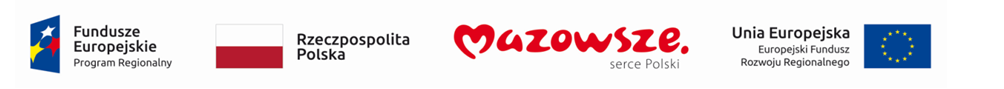 